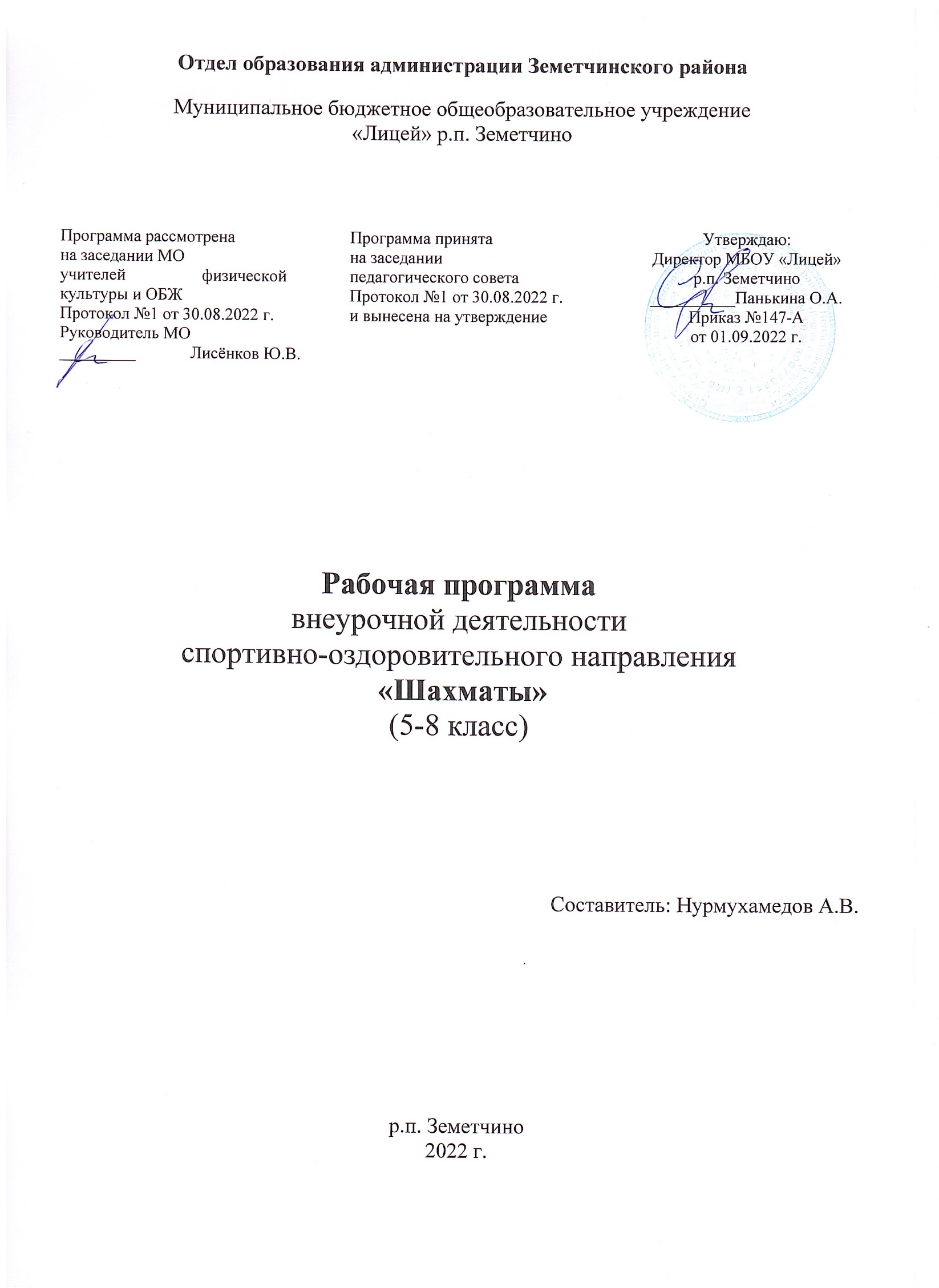 1.Планируемые результаты освоения курсаРост личностного, интеллектуального и социального развития ребёнка, развитие
коммуникативных способностей, инициативности, толерантности, самостоятельности.
Приобретение теоретических знаний и практических навыков в шахматной игре.
Освоение новых видов деятельности (дидактические игры и задания, игровые
упражнения, соревнования).В результате изучения данной программы, обучающиеся получат возможность
формирования
Личностных результатов:Определять и высказывать под руководством педагога самые простые общие для всех людей правила поведения при сотрудничестве (этические нормы).В предложенных педагогом ситуациях общения и сотрудничества, опираясь на
общие для всех простые правила поведения, делать выбор, при поддержке других
участников группы и педагога, как поступить.Метапредметных результатов:Регулятивные УУД:Определять и формулировать цель деятельности с помощью учителя.Проговаривать последовательность действий.Учиться высказывать своё предположение (версию) на основе работы с
иллюстрацией рабочей тетради.Учиться работать по предложенному учителем плану.Учиться отличать верно выполненное задание от неверного.Учиться совместно с учителем и другими учениками давать эмоциональную
оценку деятельности товарищей.Познавательные УУД:Ориентироваться в своей системе знаний: отличать новое от уже известного с
помощью учителя.Добывать новые знания: находить ответы на вопросы, используя свой жизненный
опыт и информацию, полученную от учителя.Перерабатывать полученную информацию: делать выводы в результате
совместной работы всей группы.Перерабатывать полученную информацию: сравнивать и группировать такие
шахматные объекты, как ходы шахматных фигур, сильная и слабая позиция, сила
шахматных фигур.Преобразовывать информацию из одной формы в другую: находить и
формулировать решение шахматных задачи с помощью простейших моделей
(предметных, рисунков, схематических рисунков, схем).
Коммуникативные УУД:Донести свою позицию до других: оформлять свою мысль в устной и письменной речи (на уровне одного предложения или небольшого текста).Слушать и понимать речь других.Совместно договариваться о правилах общения и поведения в школе и следоватьим. Учиться выполнять различные роли в группе (лидера, исполнителя, критика).Предметные результаты:знать шахматные термины: белое и черное поле, горизонталь, вертикаль, диагональ, центр, партнеры, начальное положение, белые, черные, ход, взятие, шах, мат, пат, ничья;играть каждой фигурой в отдельности и в совокупности с другими фигурами без нарушений правил шахматного кодекса;правильно помещать шахматную доску между партнерами;правильно расставлять фигуры перед игрой;различать горизонталь, вертикаль, диагональ;рокировать;объявлять шах;ставить мат;решать элементарные задачи на мат в один ход.записывать шахматную партию;матовать одинокого короля двумя ладьями, ферзем и ладьей, королем и ферзем, королем и ладьей;проводить элементарные комбинации.грамотно располагать шахматные фигуры в дебюте; находить несложные тактические удары и проводить комбинации;точно разыгрывать простейшие окончания.2. Содержание курса внеурочной деятельности «Шахматы»2.1 Содержание курса в 5 классе2.2 Содержание курса в 6 классе2.3 Содержание курса в 7 классе2.4 Содержание курса в 8 классе3. Тематическое планирование курса внеурочной деятельности «Шахматы»3.1 Тематическое планирование в 5 классе3.2 Тематическое планирование в 6 классе3.3 Тематическое планирование в 7 классе3.4 Тематическое планирование в  8 классеТемаСодержаниеШахматная доска. (1ч)Знакомство с шахматами. Шахматная доска, ее внешний вид, количество белых и черных полей. Шахматные фигуры - основной материал игры. Их количество, функции каждой фигуры.Знакомство с игровым "полем". (1ч)Диагональ, вертикаль, горизонталь.Краткая история шахмат. Знакомство с шахматами, первые чемпионы. (2ч)Место шахмат в мировой культуре. Роль шахмат в воспитании и развитии личности. Сильнейшие юные шахматисты мира Шахматная доска. Поля, линии, их обозначение. Легенда о возникновении шахмат. Шахматные фигуры и их обозначения. Позиция. Запись позиций. Начальная позиция. Кодирование информации на шахматном материале. Краткая история создания шахмат. Первые чемпионы, как совершенствовалась игра с течением времени?Шахматные фигуры. Основные функциональные особенности фигур. Их роль в игре (3ч)Шахматные фигуры. Изучение отдельно взятой фигуры в шахматах, запись перемещений фигур, их роль. Ценность фигур. Единица измерения ценности. Виды ценности. Изменение ценности в зависимости от ситуации на доске, защита. Размен. Виды размена. Материальный перевес, Легкие и тяжелые фигуры, качество. Аналогии шахмат с экономикойТехника матования одинокого короля. Миттельшпиль, эндшпиль, блиц-шахматы, долгие шахматы. (5ч)Геометрические мотивы траекторий перемещения шахматных фигур. Безопасность короля (короткая и длинная рокировка). Ходы и взятия ладьи, слона, ферзя, короля, коня и пешки. Логические связки «и», «или», «не». Ударность и подвижность фигур в зависимости от их положения на доске. Превращение пешки и взятие на проходе пешкой. Дидактические игры. Угроза, нападение, защита, двойной удар. Контроль полей. Ограничение подвижности фигур. Упражнения. Запись ходов шахматных фигур – кодирование информации. Понятие о варианте. Логическая связка «если…то». Открытая линия. Проходная пешка. Пешечные слабости. Форпост. Позиция короля Атака на короля Централизация Овладение тяжелыми фигурами 7(2) горизонталью. Вскрытие и запирание линий.Техника матования одинокого короля. Что такое эндшпиль, миттельшпиль. Как правильно построить игру?Достижение мата. Мат в один, два, три и более ходов. Задачи на постановку мата в несколько ходов. (9ч)Понятие о шахе Способы защиты от шаха. Открытый и двойной шахи. Понятие мата. Обучение алгоритму матования в 1 ход. Понятие о пате. Сходства и различия понятий мата и пата. Выигрыш, ничья, виды ничьей.Мат в один, два, три и более ходов. "Детский" мат, рокировка. Какую роль играет она в игре? Задачи на постановку мата в несколько ходов.Шахматные комбинации. Разнообразие шахматной игры. (8ч)Мобилизация фигур, борьба за центр. Роль и оптимизация работы фигур в дебюте Гамбиты, пункт f2 (f7)в дебюте Понятие о шахматном турнире. Правила поведения при игре в шахматных турнирах. Игровая практика. Правила поведения в соревнованиях. Спортивная квалификация в шахматах.Шахматные комбинации. Король против нескольких фигур, ферзь против короля, ладья и ферзь против короля, ферзь и конь против короля. Параллельный мат. Мат двумя ладьями.Повторение изученного в течение года.Промежуточная аттестация. (5ч)Слабость крайней горизонтали, двойной удар, Открытое нападение, связка, виды связки и защита от нее. Завлечение, отвлечение, разрушение пешечного прикрытия короля, освобождение пространства, уничтожение защиты. Сквозное действие фигур (рентген). Перегрузка. Комбинаторика в шахматах. Понятие о комбинации. Комбинации на мат и на достижение материального перевеса. Мельница как алгоритм с циклами. Эстетика шахматных комбинаций. Повторение. Закрепление изученного в соревновательной практике.ТемаСодержаниеПоля, горизонталь, диагональ, центр шахматных фигур.Знакомство с шахматами. Шахматная доска, ее внешний вид, количество белых и черных полей. Шахматные фигуры - основной материал игры. Их количество, функции каждой фигуры.Рокировка. Взятие на проходе.Происхождение шахмат. Легенды о шахматах.Место шахмат в мировой культуре. Роль шахмат в воспитании и развитии личности. Сильнейшие юные шахматисты мира Шахматная доска. Поля, линии, их обозначение. Легенда о возникновении шахмат. Шахматные фигуры и их обозначения. Позиция. Запись позиций. Начальная позиция. Кодирование информации на шахматном материале. Краткая история создания шахмат. Первые чемпионы, как совершенствовалась игра с течением времени?Шахматная нотация. Обозначение фигур и терминов. Запись начального положения.Шахматные фигуры. Изучение отдельно взятой фигуры в шахматах, запись перемещений фигур, их роль. Ценность фигур. Единица измерения ценности. Виды ценности. Изменение ценности в зависимости от ситуации на доске, защита. Размен. Виды размена. Материальный перевес, Легкие и тяжелые фигуры, качество. Аналогии шахмат с экономикойЦенность шахматных фигур. Сравнительная сила фигур. Достижение материального перевеса.Геометрические мотивы траекторий перемещения шахматных фигур. Безопасность короля (короткая и длинная рокировка). Ходы и взятия ладьи, слона, ферзя, короля, коня и пешки. Логические связки «и», «или», «не». Ударность и подвижность фигур в зависимости от их положения на доске. Превращение пешки и взятие на проходе пешкой. Дидактические игры. Угроза, нападение, защита, двойной удар. Контроль полей. Ограничение подвижности фигур. Упражнения. Запись ходов шахматных фигур – кодирование информации. Понятие о варианте. Логическая связка «если…то». Открытая линия. Проходная пешка. Пешечные слабости. Форпост. Позиция короля Атака на короля Централизация Овладение тяжелыми фигурами 7(2) горизонталью. Вскрытие и запирание линий.Техника матования одинокого короля. Что такое эндшпиль, миттельшпиль. Как правильно построить игру?Техника матования одинокого короля. Две ладьи против короля. Ферзь и ладья против короля.Понятие о шахе Способы защиты от шаха. Открытый и двойной шахи. Понятие мата. Обучение алгоритму матования в 1 ход. Понятие о пате. Сходства и различия понятий мата и пата. Выигрыш, ничья, виды ничьей.Мат в один, два, три и более ходов. "Детский" мат, рокировка. Какую роль играет она в игре? Задачи на постановку мата в несколько ходов.Достижение мата без жертвы материала. Учебные положения на мат в два хода в эндшпиле. Цугцванг. Учебные положения на мат в два хода в миттельшпиле.Мобилизация фигур, борьба за центр. Роль и оптимизация работы фигур в дебюте Гамбиты, пункт f2 (f7)в дебюте Понятие о шахматном турнире. Правила поведения при игре в шахматных турнирах. Игровая практика. Правила поведения в соревнованиях. Спортивная квалификация в шахматах.Шахматные комбинации. Король против нескольких фигур, ферзь против короля, ладья и ферзь против короля, ферзь и конь против короля. Параллельный мат. Мат двумя ладьями.Шахматная комбинация. Матовые комбинация. Темы завлечения, отвлечения, блокировки. Промежуточная аттестация.Слабость крайней горизонтали, двойной удар, Открытое нападение, связка, виды связки и защита от нее. Завлечение, отвлечение, разрушение пешечного прикрытия короля, освобождение пространства, уничтожение защиты. Сквозное действие фигур (рентген). Перегрузка. Комбинаторика в шахматах. Понятие о комбинации. Комбинации на мат и на достижение материального перевеса. Мельница как алгоритм с циклами. Эстетика шахматных комбинаций. Повторение. Закрепление изученного в соревновательной практике.ТемаСодержаниеПовторение, изученного в прошлом году.Знакомство с шахматами. Шахматная доска, ее внешний вид, количество белых и черных полей. Шахматные фигуры - основной материал игры. Их количество, функции каждой фигуры.Краткая история шахмат.Место шахмат в мировой культуре. Роль шахмат в воспитании и развитии личности. Сильнейшие юные шахматисты мира Шахматная доска. Поля, линии, их обозначение. Легенда о возникновении шахмат. Шахматные фигуры и их обозначения. Позиция. Запись позиций. Начальная позиция. Кодирование информации на шахматном материале. Краткая история создания шахмат. Первые чемпионы, как совершенствовалась игра с течением времени?Шахматная нотация. Краткая и полная шахматная нотация. Запись. Блиц-шахматы. Игра с часами.Шахматные фигуры. Изучение отдельно взятой фигуры в шахматах, запись перемещений фигур, их роль. Ценность фигур. Единица измерения ценности. Виды ценности. Изменение ценности в зависимости от ситуации на доске, защита. Размен. Виды размена. Материальный перевес, Легкие и тяжелые фигуры, качество. Аналогии шахмат с экономикой. Игра с часами.Ценность шахматных фигур. Сравнительная сила фигур. Достижение материального перевеса.Геометрические мотивы траекторий перемещения шахматных фигур. Безопасность короля (короткая и длинная рокировка). Ходы и взятия ладьи, слона, ферзя, короля, коня и пешки. Логические связки «и», «или», «не». Ударность и подвижность фигур в зависимости от их положения на доске. Превращение пешки и взятие на проходе пешкой. Дидактические игры. Угроза, нападение, защита, двойной удар. Контроль полей. Ограничение подвижности фигур. Упражнения. Запись ходов шахматных фигур – кодирование информации. Понятие о варианте. Логическая связка «если…то». Открытая линия. Проходная пешка. Пешечные слабости. Форпост. Позиция короля Атака на короля Централизация Овладение тяжелыми фигурами 7(2) горизонталью. Вскрытие и запирание линий.Техника матования одинокого короля. Что такое эндшпиль, миттельшпиль. Как правильно построить игру?Техника матования одинокого короля. Две ладьи против короля. Ферзь и ладья против короля.Понятие о шахе Способы защиты от шаха. Открытый и двойной шахи. Понятие мата. Обучение алгоритму матования в 1 ход. Понятие о пате. Сходства и различия понятий мата и пата. Выигрыш, ничья, виды ничьей.Мат в один, два, три и более ходов. "Детский" мат, рокировка. Какую роль играет она в игре? Задачи на постановку мата в несколько ходов.Достижение мата без жертвы материала. Учебные положения на мат в два хода в эндшпиле. Цугцванг. Учебные положения на мат в два хода в миттельшпиле.Мобилизация фигур, борьба за центр. Роль и оптимизация работы фигур в дебюте Гамбиты, пункт f2 (f7)в дебюте Понятие о шахматном турнире. Правила поведения при игре в шахматных турнирах. Игровая практика. Правила поведения в соревнованиях. Спортивная квалификация в шахматах.Шахматные комбинации. Король против нескольких фигур, ферзь против короля, ладья и ферзь против короля, ферзь и конь против короля. Параллельный мат. Мат двумя ладьями.Шахматная комбинация. Матовые комбинация. Темы завлечения, отвлечения, блокировки.Промежуточная аттестация.Слабость крайней горизонтали, двойной удар, Открытое нападение, связка, виды связки и защита от нее. Завлечение, отвлечение, разрушение пешечного прикрытия короля, освобождение пространства, уничтожение защиты. Сквозное действие фигур (рентген). Перегрузка. Комбинаторика в шахматах. Понятие о комбинации. Комбинации на мат и на достижение материального перевеса. Мельница как алгоритм с циклами. Эстетика шахматных комбинаций. Повторение. Закрепление изученного в соревновательной практике.ТемаСодержаниеТемаСодержаниеПовторение, изученного в прошлом году.Знакомство с шахматами. Шахматная доска, ее внешний вид, количество белых и черных полей. Шахматные фигуры - основной материал игры. Их количество, функции каждой фигуры.Краткая история шахмат.Место шахмат в мировой культуре. Роль шахмат в воспитании и развитии личности. Сильнейшие юные шахматисты мира Шахматная доска. Поля, линии, их обозначение. Легенда о возникновении шахмат. Шахматные фигуры и их обозначения. Позиция. Запись позиций. Начальная позиция. Кодирование информации на шахматном материале. Краткая история создания шахмат. Первые чемпионы, как совершенствовалась игра с течением времени?Шахматная нотация. Краткая и полная шахматная нотация. Запись. Блиц-шахматы. Игра с часами.Шахматные фигуры. Изучение отдельно взятой фигуры в шахматах, запись перемещений фигур, их роль. Ценность фигур. Единица измерения ценности. Виды ценности. Изменение ценности в зависимости от ситуации на доске, защита. Размен. Виды размена. Материальный перевес, Легкие и тяжелые фигуры, качество. Аналогии шахмат с экономикой. Игра с часами.Ценность шахматных фигур. Сравнительная сила фигур. Достижение материального перевеса.Геометрические мотивы траекторий перемещения шахматных фигур. Безопасность короля (короткая и длинная рокировка). Ходы и взятия ладьи, слона, ферзя, короля, коня и пешки. Логические связки «и», «или», «не». Ударность и подвижность фигур в зависимости от их положения на доске. Превращение пешки и взятие на проходе пешкой. Дидактические игры. Угроза, нападение, защита, двойной удар. Контроль полей. Ограничение подвижности фигур. Упражнения. Запись ходов шахматных фигур – кодирование информации. Понятие о варианте. Логическая связка «если…то». Открытая линия. Проходная пешка. Пешечные слабости. Форпост. Позиция короля Атака на короля Централизация Овладение тяжелыми фигурами 7(2) горизонталью. Вскрытие и запирание линий.Техника матования одинокого короля. Что такое эндшпиль, миттельшпиль. Как правильно построить игру?Техника матования одинокого короля. Две ладьи против короля. Ферзь и ладья против короля.Понятие о шахе Способы защиты от шаха. Открытый и двойной шахи. Понятие мата. Обучение алгоритму матования в 1 ход. Понятие о пате. Сходства и различия понятий мата и пата. Выигрыш, ничья, виды ничьей.Мат в один, два, три и более ходов. "Детский" мат, рокировка. Какую роль играет она в игре? Задачи на постановку мата в несколько ходов.Достижение мата без жертвы материала. Учебные положения на мат в два хода в эндшпиле. Цугцванг. Учебные положения на мат в два хода в миттельшпиле.Мобилизация фигур, борьба за центр. Роль и оптимизация работы фигур в дебюте Гамбиты, пункт f2 (f7)в дебюте Понятие о шахматном турнире. Правила поведения при игре в шахматных турнирах. Игровая практика. Правила поведения в соревнованиях. Спортивная квалификация в шахматах.Шахматные комбинации. Король против нескольких фигур, ферзь против короля, ладья и ферзь против короля, ферзь и конь против короля. Параллельный мат. Мат двумя ладьями.Шахматная комбинация. Матовые комбинация. Темы завлечения, отвлечения, блокировки.Промежуточная аттестация.Слабость крайней горизонтали, двойной удар, Открытое нападение, связка, виды связки и защита от нее. Завлечение, отвлечение, разрушение пешечного прикрытия короля, освобождение пространства, уничтожение защиты. Сквозное действие фигур (рентген). Перегрузка. Комбинаторика в шахматах. Понятие о комбинации. Комбинации на мат и на достижение материального перевеса. Мельница как алгоритм с циклами. Эстетика шахматных комбинаций. Повторение. Закрепление изученного в соревновательной практике.№ занятияТема занятияКол-вочасов1Шахматная доска.1ч2Знакомство с игровым "полем".1ч3Краткая история шахмат. 1 ч4Знакомство с шахматами, первые чемпионы1 ч5Шахматные фигуры. Основные функциональные особенности фигур. Их роль в игре1 ч6Шахматные фигуры. Основные функциональные особенности фигур. Их роль в игре1 ч7Шахматные фигуры. Основные функциональные особенности фигур. Их роль в игре1 ч8Техника матования одинокого короля.1 ч9Миттельшпиль1 ч10Эндшпиль1 ч11Блиц-шахматы1 ч12Долгие шахматы.1 ч13Достижение мата. 1 ч14Достижение мата.1 ч15Мат в один, два, три и более ходов.1 ч16Мат в один, два, три и более ходов.1 ч17Задачи на постановку мата в несколько ходов.1 ч18Задачи на постановку мата в несколько ходов.1 ч19Задачи на постановку мата в несколько ходов.1 ч20Задачи на постановку мата в несколько ходов.1 ч21Задачи на постановку мата в несколько ходов.1 ч22Шахматные комбинации. 1 ч23Шахматные комбинации.1 ч24Шахматные комбинации.1 ч25Шахматные комбинации.1 ч26Разнообразие шахматной игры.1 ч27Разнообразие шахматной игры.1 ч28Разнообразие шахматной игры.1 ч29Разнообразие шахматной игры.1 ч30Повторение изученного в течение года.1 ч31Повторение изученного в течение года.1 ч32Повторение изученного в течение года.1 ч33Повторение изученного в течение года.1 ч34Промежуточная аттестация.1 ч№ занятияТема занятияКол-вочасов1Поля, горизонталь, диагональ, центр шахматных фигур.1ч2Рокировка. Взятие на проходе.1ч3Происхождение шахмат. 1ч4Легенды о шахматах.1ч5Шахматная нотация.1ч6Обозначение фигур и терминов1ч7Запись начального положения.1ч8Ценность шахматных фигур.1ч9Сравнительная сила фигур.1ч10Сравнительная сила фигур.1ч11Достижение материального перевеса.1ч12Достижение материального перевеса.1ч13Техника матования одинокого короля.1ч14Техника матования одинокого короля.1ч15Техника матования одинокого короля.1ч16Техника матования одинокого короля.1ч17Две ладьи против короля.1ч18Две ладьи против короля.1ч19Две ладьи против короля.1ч20Ферзь и ладья против короля.1ч21Ферзь и ладья против короля.1ч22Ферзь и ладья против короля.1ч23Достижение мата без жертвы материала.1ч24Учебные положения на мат в два хода в эндшпиле.1ч25Учебные положения на мат в два хода в эндшпиле.1ч26Цугцванг.1ч27Цугцванг.1ч28Учебные положения на мат в два хода в миттельшпиле.1ч29Учебные положения на мат в два хода в миттельшпиле.1ч30Шахматная комбинация.1ч31Матовые комбинация.1ч32Темы завлечения, отвлечения, блокировки. 1ч33Темы завлечения, отвлечения, блокировки. 1ч34Промежуточная аттестация.1ч№ занятия Тема занятияКол-вочасов1Повторение, изученного в прошлом году.1 ч.2Краткая история шахмат.1 ч.3Шахматная нотация. Краткая и полная шахматная нотация.1 ч.4Запись. Блиц-шахматы.1 ч.5Игра с часами.1 ч.6Ценность шахматных фигур.1 ч.7Сравнительная сила фигур.1 ч.8Достижение материального перевеса.1 ч.9Достижение материального перевеса.1 ч.10Техника матования одинокого короля.1 ч.11Техника матования одинокого короля.1 ч.12Две ладьи против короля.1 ч.13Ферзь и ладья против короля.1 ч.14Достижение мата без жертвы материала.1 ч.15Учебные положения на мат в два хода в эндшпиле.1 ч.16Цугцванг.1 ч.17Учебные положения на мат в два хода в миттельшпиле.1 ч.18Шахматная комбинация.1 ч.19Шахматная комбинация.1 ч.20Шахматная комбинация.1 ч.21Матовые комбинация.1 ч.22Матовые комбинация.1 ч.23Матовые комбинация.1 ч.24Темы завлечения, отвлечения, блокировки.1 ч.25Темы завлечения, отвлечения, блокировки.1 ч.26Темы завлечения, отвлечения, блокировки.1 ч.27Темы завлечения, отвлечения, блокировки.1 ч.28Темы завлечения, отвлечения, блокировки.1 ч.29Темы завлечения, отвлечения, блокировки.1 ч.30Темы завлечения, отвлечения, блокировки.1 ч.31Темы завлечения, отвлечения, блокировки.1 ч.32Темы завлечения, отвлечения, блокировки.1 ч.33Темы завлечения, отвлечения, блокировки.1 ч.34Промежуточная аттестация.1 ч.№ занятияТема занятияКол-вочасов1Повторение, изученного в прошлом году.1 ч.2Повторение, изученного в прошлом году.1 ч.3Краткая история шахмат.1 ч.4Краткая история шахмат.1 ч.5Шахматная нотация.1 ч.6Краткая и полная шахматная нотация.1 ч.7Запись. Блиц-шахматы.1 ч.8Запись. Блиц-шахматы.1 ч.9Игра с часами.1 ч.10Игра с часами.1 ч.11Ценность шахматных фигур.1 ч.12Сравнительная сила фигур.1 ч.13Достижение материального перевеса.1 ч.14Достижение материального перевеса.1 ч.15Техника матования одинокого короля.1 ч.16Техника матования одинокого короля.1 ч.17Две ладьи против короля.1 ч.18Ферзь и ладья против короля.1 ч.19Достижение мата без жертвы материала.1 ч.20Учебные положения на мат в два хода в эндшпиле.1 ч.21Цугцванг.1 ч.22Учебные положения на мат в два хода в миттельшпиле.1 ч.23Шахматная комбинация.1 ч.24Шахматная комбинация.1 ч.25Шахматная комбинация.1 ч.26Матовые комбинации.1 ч.27Матовые комбинации.1 ч.28Матовые комбинации.1 ч.29Темы завлечения, отвлечения, блокировки.1 ч.30Темы завлечения, отвлечения, блокировки.1 ч.31Темы завлечения, отвлечения, блокировки.1 ч.32Темы завлечения, отвлечения, блокировки.1 ч.33Темы завлечения, отвлечения, блокировки.1 ч.34Промежуточная аттестация.1 ч.